.Intro: 16 cts - start on Lyrics.[1-8] WALK FWD R,L, MAMBO STEP, BACK, 1/4 TURN R, CROSS HINGE 1/2 TURN L[9-16] LUNGE, RECOVER SWEEP, CROSS BACK SIDE, CROSS, 1/4 TURN L, BACK, BODYROLL BACKOption Arms: Hands together and facing fwd at chest level, bring them up and over your head and outwardsRestart Here on Wall 5 (See note **) (6:00).[17-24] STEP SWEEP, CROSS, ROCK AND CROSS, SIDE TUCK, UNWIND 1/2 L, 1/2 L, 1/2 L SHUFFLE FOWARD[25-32] MAMBO FWD, COASTER STEP, 3/4 TURN R, ROCK BACK[33-40] FUNKY KNEE DIAGONAL STEP TOUCHES X2, CHASSE, TOUCH, FUNKY KNEE DIAGONAL STEP TOUCHES X2, SIDE TOGETHER 1/4 TURN L[41-48] STEP 1/2 TURN L, SHUFFLE 1/2 TURN, 1/4 TURN L AND POINT, 1/4 TURN R, F/T SPIRAL R, FORWARD, TOGETHERNote** Restart (Change of step: Recover on LF for count 8). WALL 5 (12:00 to start) Dance 16 counts and Restart (6:00).• Heather Barton (UK) - hcbootleggers26@aol.com • Jo Kinser (UK) - Jokinser@me.com• Ivonne Verhagen (NL) - ivonne.verhagen70@gmail.com • Rhoda Lai (CA) - rhoda_eddie@yahoo.caA Million Voices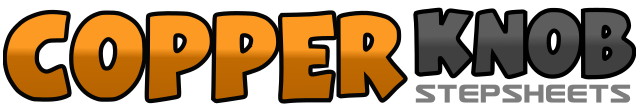 .......Compte:48Mur:2Niveau:Intermediate.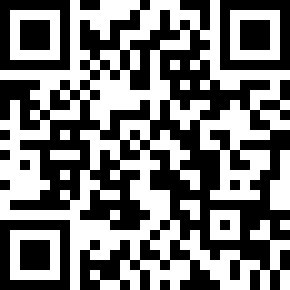 Chorégraphe:F4bulous Four, Jo Kinser (UK), Ivonne Verhagen (NL), Rhoda Lai (CAN) & Heather Barton (SCO) - June 2021F4bulous Four, Jo Kinser (UK), Ivonne Verhagen (NL), Rhoda Lai (CAN) & Heather Barton (SCO) - June 2021F4bulous Four, Jo Kinser (UK), Ivonne Verhagen (NL), Rhoda Lai (CAN) & Heather Barton (SCO) - June 2021F4bulous Four, Jo Kinser (UK), Ivonne Verhagen (NL), Rhoda Lai (CAN) & Heather Barton (SCO) - June 2021F4bulous Four, Jo Kinser (UK), Ivonne Verhagen (NL), Rhoda Lai (CAN) & Heather Barton (SCO) - June 2021.Musique:Voices - TusseVoices - TusseVoices - TusseVoices - TusseVoices - Tusse........1-2RF step fwd 1), LF step fwd 2)3&4RF rock fwd 3), Recover on LF &), RF step back 4)5,6LF step back 5), 1/4 turn R and RF step right (3:00) 6)7&8LF cross over RF 7), 1/4 turn L and RF step back (12:00) &), 1/4 turn L and LF step side (9:00) 8)1,2Lunge side R and point L toe L 1), Recover on LF and sweep RF fwd 2)3&4RF cross over LF 3), LF step back &), RF step R 4)5,6LF cross over RF 5), 1/4 turn L and RF step back (6:00) 6)&7,8LF step back &), RF touch back and start upper bodyroll 7), Finish bodyroll with weight on RF and pointing LF fwd 8)1-2Step down on LF and sweep RF fwd 1), RF cross over LF 2)3&4LF rock L 3), Recover on RF &), LF cross over RF 4)&5,6RF step side R &), LF touch behind RF 5), Unwind 1/2 turn L 6) (12:00)7-8&11/2 turn L and RF step back (6:00) 7), 1/2 turn L and LF step fwd 8), RF step next to LF &), LF step fwd 1) (12:00)2&3RF rock fwd L 2), Recover on LF &), RF step back 3)4&5LF step back 4), RF step next to LF &), LF step fwd 5)6,71/2 turn R and RF step fwd (6:00) 6), 1/4 turn right and LF step L 7) (9:00)8&RF rock back 8), Recover on LF &)1&2&RF step fwd to R diagonal 1), LF touch next to RF &), LF step fwd to L diagonal 2), RF touch next to LF &)3&4&RF step R 3), LF step next to RF &), RF step R 4), LF touch next to RF &)5&6&LF step fwd to L diagonal 5), RF touch next to LF &), RF step fwd to R diagonal 6), LF touch next to RF &)7&8LF step to L 7), RF step next to LF &), 1/4 turn L and LF step fwd 8) (6:00)1-2RF step fwd 1), 1/2 turn L 2) (12:00)3&41/4 turn L and RF step R 3), LF step next to RF &), 1/4 turn L and RF step back 4) (6:00)&5,61/4 turn L and LF step L &), Point RF R (3:00) 5), 1/4 turn R and RF step fwd (6:00) 6)7,8&LF step fwd and unwind F/T R hooking RF in front of LF 7), RF step fwd 8), LF step next to RF &)